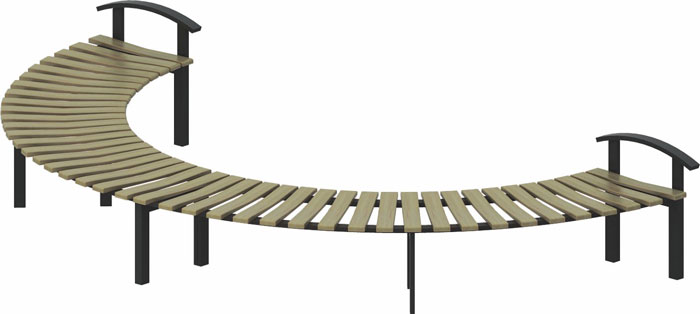 Скамья 1602Размеры не менее: высота – 650 мм, длина - 4000 мм, ширина - 2000 мм.Изделие представляет собой скамью без спинки, в форме полукруга.Основание изготовлено из металлической профильной трубы, сечением не менее 30*30 мм. Сиденье должны быть изготовлены из калиброванного пиломатериала хвойных пород, толщиной не менее 30 мм.По краям скамья должна быть оборудована поручнем. Деревянные детали должны быть тщательно отшлифованы, кромки закруглены и окрашены лаком. Крепеж оцинкован. Металлические элементы окрашены порошковыми красками с предварительной  антикоррозийной обработкой. 